 Załącznik nr 4do zarządzenia nr 124 /XV R/2020Rektora Uniwersytetu Medycznego we Wrocławiuz dnia 26 czerwca 2020 r.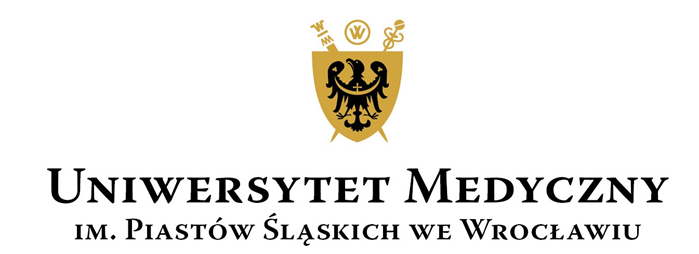 Wrocław, dnia……………………………       ZAŚWIADCZENIEO WYNIKU EGZAMINU Z JĘZYKA POLSKIEGONiniejszym zaświadcza się, że:                                                                       	Pan/Pani ……………………………………………………………………………..……………………….o numerze ID w systemie IRK (Internetowa Rekrutacja Kandydatów) ………………………………………uzyskał/a wynik ………… pkt z egzaminu z języka polskiego przeprowadzonego w dniu ………….………
w Uniwersytecie Medycznym im. Piastów Śląskich we Wrocławiu dla kandydatów ze świadectwem/dyplomem uzyskanym za granicą, ubiegających się o przyjęcie na I rok studiów prowadzonych w języku polskim w roku akademickim …………/………….Warunkiem otrzymania pozytywnego wyniku było uzyskanie co najmniej ……… punktów z łącznej sumy …………. punktów tj. 60%.Na podstawie osiągniętego wyniku, kandydat na studia otrzymuje ocenę: pozytywną/negatywną* 
z egzaminu z języka polskiego.Uzyskany przez kandydata wynik jest ostateczny, wiążący i uznawany wyłącznie w rekrutacji na rok akademicki …………/………….    ………………………..……………………….. imię, nazwisko i podpis przewodniczącego/wiceprzewodniczącego komisji egzaminacyjnej* niewłaściwe skreślić